Imię i nazwisko………………………………………………………………….                         Zapisz po rosyjsku nazwy zup, dań głównych, deserów, napojów i dodatków  przedstawionych na obrazkach. 
1        2                    3         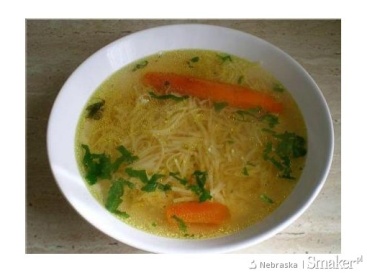 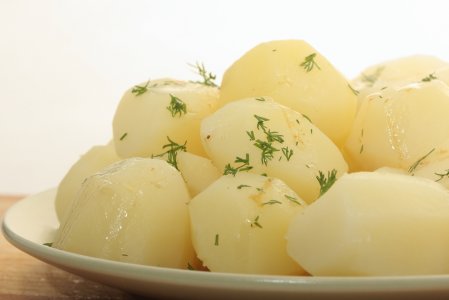 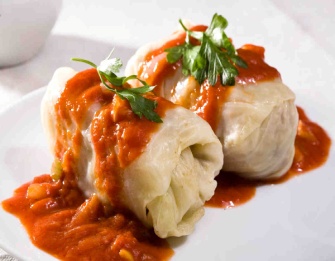 ……………………………………………………………………………………………………………………………………………………………4             5                    6      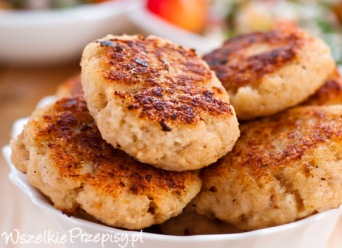 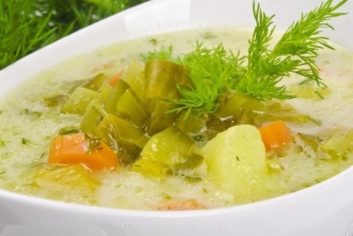 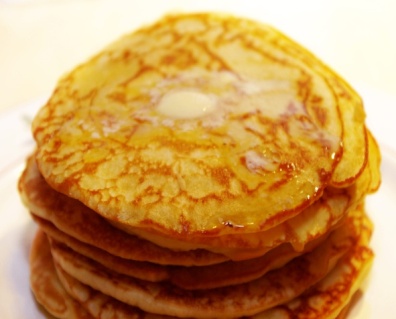 ……………………………………………………………………………………………………………………………………………………………7        8     9           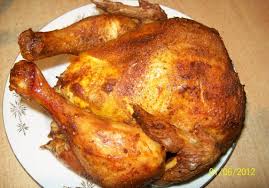 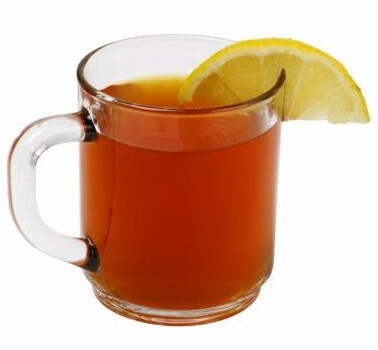 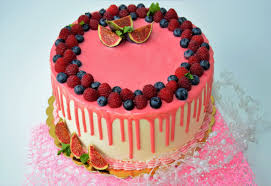 ………………………………………………………………………………………………………………………………………………………….     10       11               12   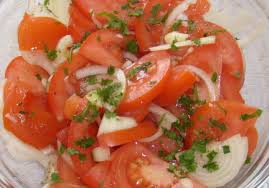 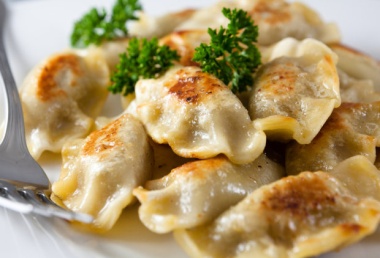 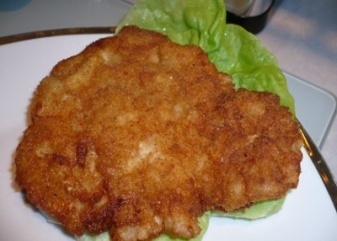 ……………………………………………………………………………………………………………………………………………………………13     14             15   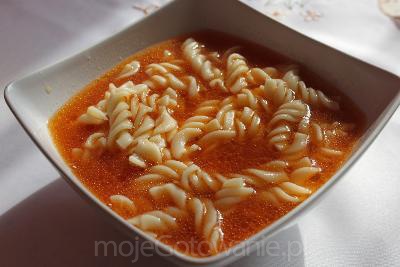 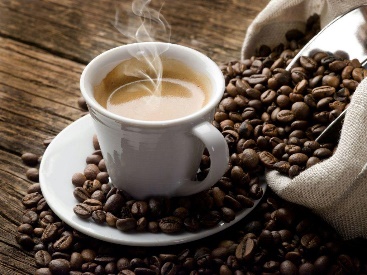 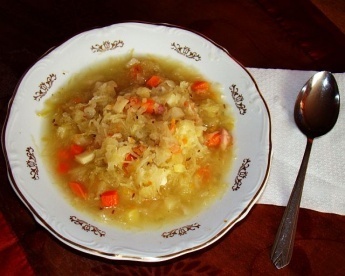 …………………………………………………………………………………………………………………………………………………………….16         17        18      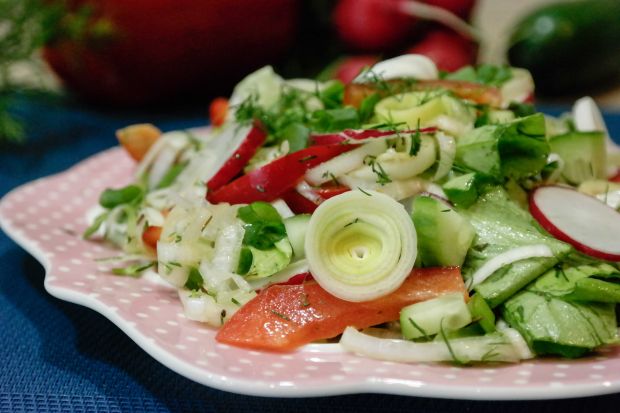 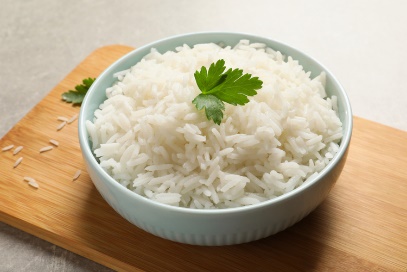 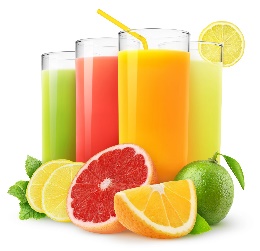 …………………………………………………………………………………………………………………………………………………………….19     20     21    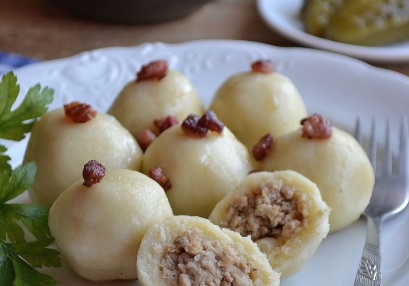 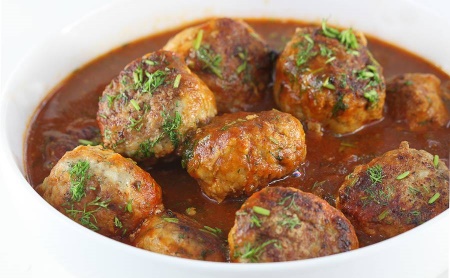 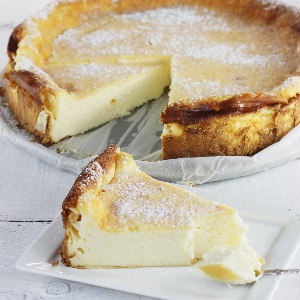 …………………………………………………………………………………………………………………………………………………………….